THE FAMILY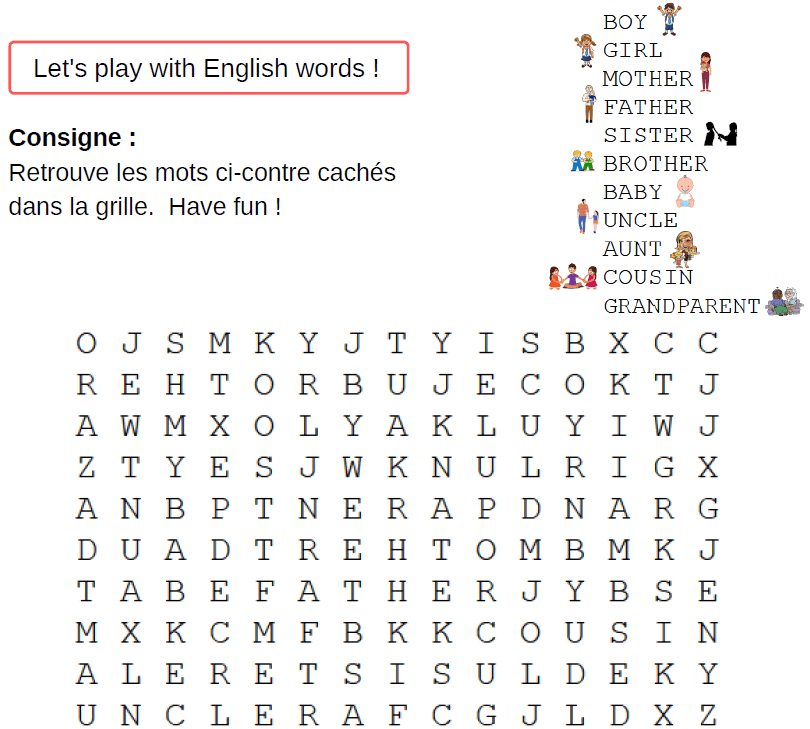 Consigne : Remets les lettres dans l’ordre pour former des mots.A N T U  ……………….…………C E N U L  ……………….…………A P R S E N T  ……………….…………S R I T E S  ……………….…………R B O T E R H  ……………….…………R A N R D F A G T H E  ……………………A F T R H E  ……………….…………O T E M R H  ……………….…………O C S I N U  ……………….…………H G R A N M D O T E R  ……………….……